UNITED WOMEN OF FAITHDRIVE-THRU SALEThey will be selling:*16 ounce packages of Mascot Mammoth Pecan Halves - $12.00*12 ounce packages of Chocolate Covered Pecans - $12.00*10 ounce packages of Cinnamon Glazed Pecans - $12.00*7-Way Tins - $30.00   Christmas Ornament     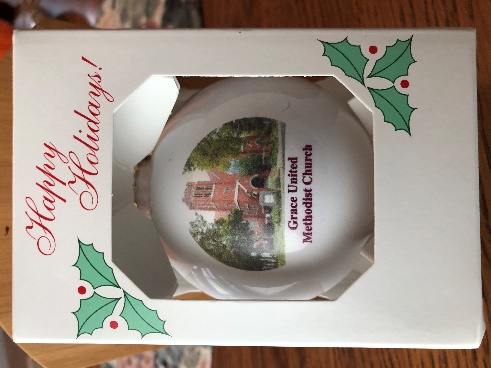 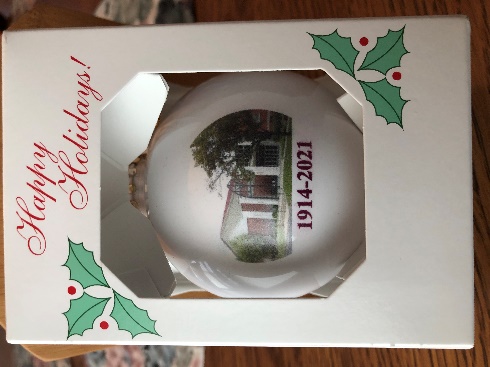                               FRONT                         $10.00                          BACKTo preorder call the Church Office @ 309-347-7131 or Carol @309-256-0075 Item Pick Ups are 9 a.m. to 1:00 p.m.Saturday, November 12 At Grace United Methodist Church, 601 N. 4th Street, Pekin, on a Drive-thru basis on the Henrietta Street side of the church.PLEASE HAVE THE EXACT AMOUNT WHEN PAYING.Checks made payable to: United Women of FaithALL PROCEEDS WILL BE USED TOWARD THE MISSION NEEDS OF WOMEN AND CHILDREN 